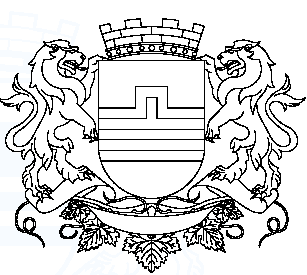             Crna Gora               SKUPŠTINA GLAVNOG GRADA - PODGORICE           ODBOR ZA IZBOR I IMENOVANJA        Broj: 02-016/23- 1343          Podgorica, 21. novembar 2023. godine                    Na osnovu člana 21 Odluke o osnivanju Savjeta za razvoj i zaštitu lokalnu samouprave Glavnog grada (“Sl. list Crne Gore – opštinski propisi”, broj 31/19) i  člana 11 Odluke o obrazovanju radnih tijela Skupštine Glavnog grada – Podgorice (»Službeni list CG – opštinski propisi», broj 31/19), Odbor za izbor i imenovanja Skupštine Glavnog grada – Podgorice, objavljuje –        J A V N I   P O Z I Vza predlaganje kandidata za članove  Savjeta za razvoj i zaštitu lokalne samouprave  Glavnog grada              I - Savjet za razvoj i zaštitu lokalne samouprave Glavnog grada (u daljem tekstu Savjet) preduzima mjere za unapređenje rada lokalne samouprave.            U ostvarivanju svojih prava i dužnosti Savjet može podnositi inicijativu za donošenje, izmjene i dopune zakona i drugih propisa kojima se uređuje lokalna samouprava, slobode i prava građana Glavnog grada, položaj, prava i dužnosti Glavnog grada, kao i predlog za zaštitu Ustavom i zakonom utvrđenih prava i dužnosti Glavnog grada, zaštitu sloboda i prava lokalnog stanovništva i podizanje nivoa kvaliteta javnih usluga.            II - Savjet   ima predsjednika i šest članova. Savjet se bira iz redova istaknutih i uglednih građana Glavnog grada i stručnjaka iz oblasti lokalne samouprave, planiranja prostora i izgradnje objekata, strateškog planiranja, privrede i društvene djelatnosti.                   Pod istaknutim i uglednim građanima i stručnjacima, smatra se:        - akademsko osoblje ustanova za visoko obrazovanje i naučnih ustanova koje se bavi razvojem znanja u propisanim oblastima,        - članovi odgovarajućih strukovnih komora,        - priznati stručnjaci koji imaju reference u utvrđenim oblastima,  - članovi reprezentativnog udruženja poslodavaca,        - građani Glavnog grada kojima je uručeno javno priznanje u skladu sa Statutom Glavnog grada.        III - Za člana Savjeta ne mogu biti birani:           - izabrani predstavnici i funkcioneri u smislu odredaba Etičkog kodeksa za izabrane predstavnike i funkcionere u lokalnoj samoupravi Glavnog grada,           - izabrana, imenovana ili postavljena lica u državnim organima i organima uprave, odnosno javnim preduzećima i službama čiji je osnivač Vlada Crne Gore,           - funkcioneri političkih partija (predsjednici partija, članovi predsjedništva, njihovi zamjenici, članovi izvršnih i glavnih odbora i drugi partijski funkcioneri),           - lica protiv kojih se vodi krivični postupak ili koja se nalaze u kaznenoj evidenciji,           - bračni drugovi lica iz alineje 1 do 5 ovog člana ili lica koja se sa njima nalaze u srodstvu u pravoj liniji, bez obzira na stepen srodstva.           IV - Članove Savjeta predlažu: strukovna udruženja, ustanove za visoko obrazovanje, naučne ustanove, privredni subjekti, nevladine organizacije i mjesne zajednice.                Predlog kandidata mora biti obrazložen i sadržati pisanu saglasnost kandidata sa predlogom.                 V - Rok za predlaganje kandidata je 30 dana od dana objavljivanja javnog poziva.                 VI - Predlozi za kandidate za članove Savjeta za razvoj i zaštitu lokalne samouprave  Glavnog grada - Podgorice podnose se Odboru za izbor i imenovanja Skupštine Glavnog grada - Podgorice, ulica Njegoševa 20.                      Javni poziv će se objaviti u dnevnom listu ″Dan″ i na web sajtu Glavnog grada – Podgorice, www.podgorica.me.                                                        NAPOMENA: Bliže infomacije u vezi sa javnim pozivom mogu se dobiti u Službi Skupštine, tel. 482-051 .                                                                                           PREDSJEDNIK ODBORA,                                                                                             mr  Vasilije Čarapić s.r.